Заключение по результатам внешней проверки годовой бюджетной отчётности администрации сельского поселения «Окунёв Нос» за 2018 год   05 апреля 2019 года                                                                                       № 34Общие положения1.1. Контрольно-счётной палатой муниципального образования муниципального района «Усть-Цилемский» (далее – Контрольно-счётная палата, Палата) по результатам внешней проверки годовой бюджетной отчётности сельского поселения «Окунев Нос» (далее -  за 2018 год), проведённой во исполнении подпункта 1.4.7 пункта 1.4  Плана работы Контрольно-счётной палаты муниципального района «Усть-Цилемский» на 2019  год, утверждённого  приказом председателя Контрольно-счётной палаты от 26 декабря 2018 г. № 01-07/9, подготовлено заключение в соответствии с требованиями:	- статьи 264.4 Бюджетного кодекса Российской Федерации;	- статьи 49 Положения о бюджетной системе и бюджетном процессе в муниципальном образовании сельского поселения «Окунев Нос». 	1.2. Заключение подготовлено на основании данных:	- решения Совета сельского поселения «Окунев Нос» от 15 декабря    2017 г. № 4-11/60 «О бюджете муниципального образования сельского поселения «Окунев Нос» на 2018 год и на плановый период 2019  и 2020 годов» (далее – решение о бюджете на 2018 год и плановый период);	- проекта решения Совета сельского поселения «Окунев Нос» «Об утверждении отчёта об исполнении бюджета сельского поселения «Окунев Нос» за 2018 год»;	- сводной бюджетной росписи бюджета сельского поселения «Окунев Нос» на 2018 год от 19 декабря 2018 года, представленной в Палату финансовым управлением администрации муниципального района «Усть-Цилемский».		1.3. Настоящее заключение подготовлено с учётом  требований стандарта внешнего муниципального финансового контроля «Проведение внешней проверки годового отчёта об исполнении бюджета совместно с проверкой достоверности годовой бюджетной отчётности главных администраторов бюджетных средств», утвержденного приказом председателя Контрольно-счётной палаты муниципального района «Усть-Цилемский» от 12 марта 2014 г. № 01-07/6.1.4. Исполнение бюджета в администрации сельского поселения  «Окунёв Нос» (далее – Администрация) в 2018 году осуществлялось  на основании решения Совета муниципального образования сельского поселения «Окунёв Нос» от 15.12.2017 № 4-11/60 «О бюджете муниципального образования сельского поселения «Окунёв Нос» на 2018 год и на плановый период 2019 и 2020 годов» (далее – Решение о бюджете). В течение года в решение Совета сельского поселения «О бюджете муниципального образования сельского поселения «Окунёв Нос» на 2018 год и на плановый период 2019 и 2020 годов»  внесено пять изменений. Бюджет администрации «Окунёв Нос» в соответствии с Уставом обнародован методом размещения на стенде поселения. Таким образом, исполнено требование статьи 36 БК РФ о принципе прозрачности (открытости), предусматривающего обязательное опубликование в средствах массовой информации утвержденных бюджетов и отчётов об исполнении.Своевременность и полнота бюджетной отчётности    2.1. Годовая  отчётность за 2018 год поступила в Палату 03 апреля 2019 г., что соответствует требованиям статьи 41 Положения о бюджетной системе и бюджетном процессе в муниципальном образовании сельском поселении «Окунёв Нос», утверждённого решением Совета сельского поселения «Окунёв Нос» от  15.12.2017 № 4-11/65.     2.2. В нарушение пункта 4 Инструкции о порядке составления и представления годовой, квартальной и месячной отчётности об исполнении бюджетов бюджетной системы Российской Федерации, утверждённой приказом Министерства финансов Российской Федерации от 28.12.2010 № 191н (далее – Инструкция), отчётность не сброшюрована, не пронумерована,  без оглавления.	2.3.  Бюджетная отчетность за 2018 год представлена в составе следующих форм:          - отчёт об исполнении бюджета главного распорядителя, распорядителя,  получателя бюджетных средств, главного  администратора, администратора источников финансирования дефицита бюджета, главного администратора, администратора доходов бюджета (ф. 0503127);         - справка по заключению счетов бюджетного учета отчетного финансового года (ф.0503110);отчёт о финансовых результатах деятельности (ф. 0503121);отчёт о движении денежных средств (ф. 0503123);справки по консолидируемым расчетам (ф. 0503125);отчёт о бюджетных обязательствах (ф. 0503128);баланс главного распорядителя, распорядителя, получателя  бюджетных средств, главного администратора, администратора источников финансирования дефицита бюджета, главного администратора, администратора доходов бюджета (ф. 0503130);пояснительная записка (ф. 0503160) в составлена в разрезе следующих разделов:	Раздел 1 «Организационная структура субъекта бюджетной отчётности» включающий:сведения о количестве подведомственных учреждений (ф. 0503161);	Раздел 2 «Результаты деятельности субъекта бюджетной отчётности»;	Раздел 3 «Анализ отчёта об исполнении бюджета субъектом бюджетной отчётности» включающий:	- сведения об изменении бюджетной росписи (ф. 0503163);сведения об исполнении бюджета (ф. 0503164);	Раздел 4 «Анализ показателей бухгалтерской отчётности субъекта бюджетной отчётности» включающий:	- сведения о движении нефинансовых активов (ф. 0503168);сведения по дебиторской и кредиторской задолженности (ф. 0503169);сведения о принятых и неисполненных обязательствах получателя бюджетных средств (ф. 0503175);сведения об остатках денежных средств на счетах получателя бюджетных средств (ф. 0503178);	Раздел 5 «Прочие вопросы деятельности субъекта бюджетной отчётности» включающий:сведения о результатах мероприятий внутреннего контроля (Таблица № 5);сведения о результатах внешних контрольных мероприятий (Таблица № 7).	2.4. В соответствии с пунктом 8 Инструкции, формы и таблицы, не имеющие числовых значений, в составе отчётности не предоставлены. Тем не менее, в текстовой части Пояснительной записки к бюджетной отчётности за отчётный период Совета перечислены не все отсутствующие формы 0503190 «Сведения о вложениях в объекты недвижимого имущества, объектах незавершенного строительства», форма 0503296 «Сведения об исполнении судебных решений по денежным обязательствам бюджета». 	2.5. Состав представленной бюджетной отчётности Администрации за 2018 год не в полной мере соответствует перечню форм отчётов, утвержденному Инструкцией.3. Анализ показателей годовой бюджетной отчётности	3.1. Администрация сельского поселения «Окунев Нос»  является исполнительно-распорядительным органом муниципального образования сельского поселения «Окунев Нос», что нашло своё отражение в текстовой части  Пояснительной записке (ф. 0503160).	3.2. В нарушение пункта 155 Инструкции Таблица № 3 «Сведения об исполнения текстовых статей закона (решения) о бюджете» не представлена. 	3.3. В нарушение пункта 156 Инструкции в Таблице № 4 «Сведения об особенностях ведения бюджетного учета» графа 4  не представлена.	3.4.  В нарушение пункта 157 Инструкции Таблица № 5 «Сведения о результатах мероприятий внутреннего контроля» заполнена не верно.	Информация в таблице характеризует результаты проведенных в отчетном периоде мероприятий по внутреннему контролю за соблюдением требований бюджетного законодательства.	Таблица оформляется по результатам контрольных мероприятий Федерального казначейства, органов муниципального финансового контроля.	3.5. При отсутствии расхождений по результатам инвентаризации, проведенной в целях подтверждения показателей годовой бюджетной отчетности Таблица № 6 не заполняется. Факт проведения годовой инвентаризации отражается в текстовой части раздела 5 «Прочие вопросы деятельности субъекта бюджетной отчетности» Пояснительной записки (ф. 0503160).	Факт проведения годовой инвентаризации отражен в текстовой части раздела 5 «Прочие вопросы деятельности субъекта бюджетной отчётности» Пояснительной записки (ф. 0503160).         3.6. В Таблице № 7 «Сведения о результатах  внешних контрольных мероприятий» к Пояснительной записке отражены сведения о проверках:	3.7.  Согласно «Сведениям о количестве подведомственных учреждений» (ф. 0503161) на начало и конец отчётного периода в ведении Администрации находилось 1 учреждение. 	3.8. В представленной форме 0503163 «Сведения об изменении бюджетной росписи главного распределителя бюджетных средств» отражены произведённые изменения бюджетной росписи Администрации с указанием причин изменений (перераспределений) со ссылкой на нормативно-правовые акты.	В графе 5 указываются причины внесенных уточнений со ссылкой на правовые основания их внесения (статьи БК РФ и закона (решения) о бюджете).	В процессе исполнения расходной части бюджета, в плановые показатели Администрации были внесены изменения. Увеличение, относительно первоначально утвержденного бюджета, составило 602,21 тыс. рублей.            3.9. В приложении к Пояснительной записке бюджетной отчётности представлены Сведения об исполнении бюджета (ф. 0503164) без указания причин отклонений процента исполнения по доходам. 	Согласно пункту 163 Инструкции, представленные в форме 0503164 данные соответствуют данным, отражённым в форме 0503127 «Отчёт об исполнении бюджета главного распорядителя, распорядителя,  получателя бюджетных средств, главного  администратора, администратора источников финансирования дефицита бюджета, главного администратора, администратора доходов бюджета».	3.10.  В форме 0503168 «Сведения о движениях нефинансовых активов» к Пояснительной записке информация содержит обобщенные за отчётный период данные о  движение нефинансовых активов. Показатели приложения формы  0503168, согласно пункту 166 Инструкции, соответствуют показателям баланса формы 0503130 по сопоставимым строкам. 	3.11. В приложении к Пояснительной записке представлена форма 0503169 «Сведения по дебиторской и кредиторской задолженности». Информация в приложении содержит обобщённые за отчётный период данные о состоянии расчётов по дебиторской и кредиторской задолженности Администрации. Приложение составлено раздельно по дебиторской и по кредиторской задолженности, что соответствует пункту 167 утверждённой Инструкции.	Дебиторская задолженность на конец отчётного периода уменьшилась по сравнению с началом отчетного периода (99,36 тыс. рублей) на 41,67 тыс. рублей и составила 57,69 тыс. рублей.	Кредиторская задолженность на конец отчётного периода увеличилась по сравнению с началом отчётного периода (7,53 тыс. рублей)  на 33,72 тыс. рублей и составила 41,25 тыс. рублей.	В текстовой части Пояснительной записки в достаточном объёме разъясняется образование кредиторской и дебиторской задолженности на начало и на конец отчётного периода. Данные баланса (ф. 0503130) соответствуют сведениям формы 0503169 к Пояснительной записке. 	3.12. Согласно пункту 170.2 Инструкции в составе отчётности представлена форма 0503175 «Сведения о принятых и неисполненных обязательствах получателя бюджетных средств». В разделе 1 приложения отражена информация на основании данных о принятых и неисполненных бюджетных, денежных обязательствах по соответствующим счетам аналитического учёта счетов 1 502 11 000 «Принятые обязательства на текущий финансовый год» и 1 502 12 000 «Принятые денежные обязательства на текущий финансовый год».  	В разделе 3 Приложения отражена аналитическая информация на основании данных о бюджетных обязательствах, принятых сверх утвержденных назначений.  	Согласно разделу 4 формы, экономия при заключении муниципальных контрактов с применением конкурентных способов отсутствует.   	3.13. Данные ГРБС об исполнении бюджета за 2018 год представлены в форме 0503121 «Отчет о финансовых результатах деятельности».	Согласно данного отчета фактические расходы произведены на сумму 6 471,43 тыс. рублей. Основную часть в составе фактических расходов составляют расходы по КОСГУ 211 «Заработная плата», или 54,09 %. Наименьшую долю - 0,76 %, занимают расходы по КОСГУ 212 «Прочие выплаты». 3.14. В составе годовой бюджетной отчётности представлена форма 0503128 «Отчёт о бюджетных обязательствах».	Всего принято бюджетных обязательств в отчётном периоде 6 270,8 тыс. рублей. Принято денежных обязательств – 6 270,8 тыс. рублей. На конец отчетного периода не исполнено принятых бюджетных обязательств на сумму 41,3 тыс. рублей. Причины неисполнения  не отражены в текстовой части Пояснительной записки. 	3.15. В нарушение  пункта 10 Инструкции в кодовой части форм бюджетной отчетности после реквизита «дата» неуказанны коды.Проверка и анализ годовой бюджетной отчётности в отношении администрирования доходов бюджета поселения          4.1. Приложением № 9 к решению Совета сельского поселения «Окунёв Нос» «О бюджете муниципального образования сельского поселения «Окунёв Нос» на 2018 год и на плановый период 2019 и 2020 годов» от 15.12.2017 № 4-11/60 определён Перечень главных администраторов доходов бюджета муниципального образования сельского поселения «Окунёв Нос», закреплённых за администрацией сельского поселения «Окунёв Нос». Код администратора доходов – 925.	4.2. Сумма фактически поступивших доходов в разрезе кодов бюджетной классификации с указанием наименования доходов  показана в таблице № 1.                                                                                                                     Таблица №1           4.3. Произведённой проверкой соответствия плановых показателей, отражённых в  разделе 1 «Доходы бюджета»  отчёта  ф. 0503127 с показателями, утверждёнными решением Совета сельского поселения «Окунёв Нос» от 19.12.2018 № 4-19/90 «О внесении изменений  в решение Совета сельского поселения «Окунёв Нос» от 15.12.2017 № 4-11/60 «О бюджете муниципального образования сельского поселения «Окунёв Нос» на 2018 год и на плановый период 2019 и 2020 годов» расхождений не установлено.         4.4. При анализе показателей  отчёта об исполнении бюджета по доходам установлено, что бюджет по доходам по поселению с учётом безвозмездных поступлений от бюджетов других уровней выполнен в сумме 5 802,75 тыс. рублей или план  выполнен на 95,33 %. Собственные доходы составляют  всего лишь 2,52 %.  4.5. При проверке  применения и отражения кодов и наименований доходов, отражённых в бюджетной отчётности на соответствие Указаниям о порядке  применения бюджетной классификации, фактов нарушения в части правильности применения и отражения кода, наименования доходов не установлено.5. Проверка и анализ годовой бюджетной отчётности в отношении исполнения бюджета поселения по расходам         5.1. По данным формы 0503127 «Отчёт об исполнении бюджета главного распорядителя, распорядителя,  получателя бюджетных средств, главного  администратора, администратора источников финансирования дефицита бюджета, главного администратора, администратора доходов бюджета» общий объем расходов за 2018 год составил 6 229,52 тыс.  рублей, что составило  100% от общей суммы бюджетных назначений.  5.2. При сравнении плановых показателей годовой бюджетной отчётности  по данным графы 4  формы  0501327 с показателями утверждённой бюджетной росписи (с учётом всех изменений), расхождений не установлено.  5.3. При сопоставлении лимитов бюджетных обязательств и утверждённых бюджетных назначений случаев превышения лимитов бюджетных обязательств над утверждёнными бюджетными назначениями не установлено.  5.4. Расходования средств бюджета поселения в разрезе разделов и подразделов  бюджетной классификации расходов сверх утверждённых бюджетных ассигнований, сверх бюджетной росписи не установлено.  5.5. Случаев финансирования расходов в разрезе разделов и подразделов бюджетной классификации расходов, не предусмотренных решением Совета сельского поселения «Окунёв Нос» от 15.12.2017 № 4-11/60 «О бюджете муниципального образования сельского поселения «Окунёв Нос» на 2018 год и на плановый период 2019 и 2020 годов», не предусмотренных бюджетной росписью не установлено.  5.6. При проверке  кодов и наименований расходов, отражённых в бюджетной отчётности на соответствие указаниям о порядке применения бюджетной классификации – фактов нарушения  в части правильности применения и отражения кодов и наименования расходов не установлено.Проверка и анализ годовой бюджетной отчётности в отношении администрирования источников финансирования дефицита бюджета Администрация сельского поселения «Окунёв Нос» в отчётном финансовом году являлась главным администратором источников финансирования дефицита бюджета поселения, утвержденного решением Совета сельского поселения «Окунёв Нос» от 15.12.2017 № 4-11/60 «О бюджете муниципального образования сельского поселения «Окунёв Нос» на 2018 год и на плановый период 2019 и 2020 годов», с закреплённым за ней кодом  - 925.                                                                                                                   Таблица № 2Выводы    7.1. Годовая  отчётность об исполнении бюджета  за 2018 год поступила в Палату 03 апреля 2019 г., что  соответствует требованиям статьи 41 Положения о бюджетной системе и бюджетном процессе в муниципальном образовании сельском поселении «Окунёв Нос».    	7.2. В нарушение пункта 155 Инструкции Таблица № 3 «Сведения об исполнения текстовых статей закона (решения) о бюджете» не представлена. 	7.3. В нарушение пункта 156 Инструкции в Таблице № 4 «Сведения об особенностях ведения бюджетного учета» графа 4  не представлена.	7.4.  В нарушение пункта 157 Инструкции Таблица № 5 «Сведения о результатах мероприятий внутреннего контроля» заполнена не верно. 	7.5. Дебиторская задолженность на конец отчётного периода уменьшилась по сравнению с началом отчетного периода (99,36 тыс. рублей) на 41,67 тыс. рублей и составила 57,69 тыс. рублей.	Кредиторская задолженность на конец отчётного периода увеличилась по сравнению с началом отчётного периода (7,53 тыс. рублей)  на 33,72 тыс. рублей и составила 41,25 тыс. рублей.	7.6. В нарушение  пункта 10 Инструкции в кодовой части форм бюджетной отчетности после реквизита «дата» неуказанны коды.Предложения         8.1. Принимать меры по повышению эффективности расходования бюджетных средств,  анализировать состояние расчётов дебиторской и кредиторской задолженности, для её недопущения и роста контролировать состояние расчётов с поставщиками, производить правильное планирование расходов по бюджету.          8.2. Учесть замечания, изложенные в настоящем Заключении, при составлении годовой бюджетной отчётности за последующие финансовые годы. 	8.3. Строго придерживаться требований бюджетного законодательства и нормативно-правовых актов, регламентирующих вопросы формирования и составления годовой бюджетной отчётности.	8.4. Не формировать и не заполнять формы отчётности, которые по Инструкции заполнять не требуется.	8.5. Провести детальный анализ замечаний по вопросам бюджетного учета и отчётности, выявленных при проведении внешней проверки годовой бюджетной отчётности.Контрольно-счётная палата муниципального образования муниципального района «Усть-Цилемский»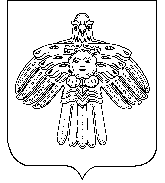 «Чилимдiн» муниципальнÖй районлÖн муниципальнÖй юкÖнса видзÖдан-арталан палата169480, с.Усть-Цильма, ул. Новый квартал, 11а, тел. 91-3-18, факс 91-3-18, эл.почта  ksp-ust-cilma@mail.ruНаименование дохода(ф.0503127 гр.1)Код бюджетной классификации (ф.0503127 гр.3)Сумма, тыс. рублей (ф.0503127 гр.8)Государственная пошлина за совершение нотариальных действий925.10804020.01.1000.11014,26Доходы от сдачи в аренду имущества, находящегося в оперативном управлении органов управления925.11105030.10.0000.12033,91Прочие поступления от использования имущества, находящегося в собственности поселений 925.11109045.10.0000.12029,72Прочие доходы от компенсации затрат бюджетов муниципальных районов925.11302995.10.0000.13068,42Дотации бюджетам поселений   на выравнивание бюджетной обеспеченности925.20215001.10.0000.151317,0Дотации бюджетам поселений на поддержку мер по обеспечению сбалансированности бюджетов925.20215002.10.0000.1513 537,68Субвенции бюджетам поселений на государственную регистрацию актов гражданского состояния925.20235930.10.0000.1516,0Субвенции бюджетам поселений на осуществление первичного воинского учёта на территориях, где отсутствуют военные комиссариаты925.20235118.10.0000.151119,60Субвенции местным бюджетам на выполнение передаваемых полномочий субъектов Российской Федерации925.20230024.10.0000.15130,29Межбюджетные трансферты, передаваемые бюджетам муниципальных образований на осуществление части полномочий по решению вопросов местного значения в соответствии с заключенными соглашениями925.20240014.10.0000.1511 626,43Прочие межбюджетные трансферты, передаваемые бюджетам сельских поселений925.20249999.10.0000.15119,45Всего доходов5 802,75Код бюджетной классификации источника финансирования(ф. 0503127 гр.3)Наименование источника финансирования дефицита бюджета (ф. 0503127 гр.1)Сумма, тыс. рублей(ф. 0503127 гр. 8)Источники финансирования дефицита бюджета, всего426,77925 01 05 02 01 10 0000 000Изменение остатков по расчётам с органами, организующими исполнение бюджета426,77Председатель Контрольно-счетной палаты муниципального района «Усть-Цилемский»М.А. Кислякова